О подготовке к осенне-зимнему пожароопасному периоду 2018-2019 гг. на территории Марииинско-Посадского района Чувашской Республики  Во исполнение указаний МЧС России от 11 августа 2015 №43-3829-19, от 09 сентября 2015 №19-5-1-3762,  в соответствии с Федеральным законом от 21 декабря 1994 № 69-ФЗ «О пожарной безопасности» (с изменениями и дополнениями), Федеральным законом от 06 октября 2003 № 131-ФЗ «Об общих принципах организации местного самоуправления» (с изменениями и дополнениями), Федеральным законом от 22 июля 2008 № 123-ФЗ «Технический регламент о требованиях пожарной безопасности» (с изменениями и дополнениями),  в целях предупреждения пожаров и обеспечения безопасности людей в осенне-зимний пожароопасный период 2018-2019 годов, администрация Мариинско-Посадского района Чувашской Республики п о с т а н о в л я е т: 1. Рекомендовать главам администраций городского и сельских поселений Мариинско-Посадского района Чувашской Республики организовать комплекс организационно-практических мероприятий, направленных на подготовку объектов жизнедеятельности (электро, тепло, и водоснабжения) и населенных пунктов к эксплуатации в осенне-зимний пожароопасный период 2018-2019 г.г., а именно:- реализацию органами местного самоуправления первичных мер пожарной безопасности;- профилактику пожаров в жилищном фонде, в том числе обеспечение пожарной безопасности в местах проживания социально-неадаптированных граждан, а также многодетных семей;- оказание помощи указанным категориям граждан в приведении в соответствие с требованиями пожарной безопасности мест их проживания (ремонт электропроводки и печного отопления);- профилактику пожаров в бесхозных строениях  и других местах возможного проживания лиц без определенного места проживания;- обеспечение  пожарной безопасности зданий, используемых в качестве общежитий;- обеспечение пожарной безопасности предприятий электроэнергетики, жилищно-коммунального хозяйства и отопительных котельных, в первую очередь обслуживающих объекты социальной сферы, жизнеобеспечения и жилищный фонд; - проведение противопожарной пропаганды и обучения населения мерам пожарной безопасности, направленные в первую очередь  на разъяснение мер пожарной безопасности при эксплуатации систем отопления, газового оборудования, электрооборудования и электроприборов,  а так же пиротехнической продукции;- своевременную очистку дорог от снега к населенным пунктам и источникам наружного противопожарного водоснабжения в целях беспрепятственного проезда к ним;- работу по утеплению пожарных гидрантов с целью исключения их замораживания;- информирование населения о принимаемых решениях по обеспечению пожарной безопасности всеми доступными способами;- взять под личный контроль соблюдение требований пожарной безопасности на объектах теплоснабжения.В сельских поселениях провести собрания (встречи, сходы) с населением по обучению мерам пожарной безопасности (в том числе о правилах пожарной безопасности при эксплуатации систем отопления, газового оборудования, электрооборудования и электроприборов). С целью принятия участия в собраниях сотрудников МЧС, о запланированных мероприятиях сообщить ОНД и ПР по Мариинско-Посадскому  району УНД и ПР Главного управления МЧС России по Чувашской Республике.Вопросы подготовки объектов и населенных пунктов к осенне-зимнему периоду рассмотреть на заседаниях КЧС и ОПБ. Взять на контроль выполнение комплекса профилактических мероприятий по подготовке объектов системы социальной сферы, жилищного фонда и населенных пунктов к эксплуатации в осенне-зимний пожароопасный период 2018-2019 гг., в том числе: объектам системы социальной защиты населения, здравоохранения, образования и культуры, жилым домам, в которых используется печное отопление.2. В работе использовать Перечень мероприятий, подлежащих незамедлительной реализации в случае установления аномально низких температур, а также возникновения нарушений в системе теплоснабжения на территории Мариинско-Посадского района Чувашской Республики, согласно Приложению.3. Настоящее постановление вступает в силу со дня его официального опубликования.4. Контроль за выполнением настоящего постановления возложить на начальника отдела специальных программ администрации Мариинско-Посадского района Чувашской Республики.Глава администрации Мариинско-Посадского района                                                                             А.А.МясниковПриложениеПереченьмероприятий, подлежащих незамедлительной реализации в случае установления аномально низких температур, а также возникновения нарушений в системе теплоснабжения на территории Мариинско-Посадского района Чувашской Республики1. Провести внеочередное заседание комиссии по предупреждению, ликвидации чрезвычайных ситуаций и обеспечению пожарной безопасности с принятием конкретных решений, направленных на профилактику пожаров в условиях аномально низких температур.2. Обеспечить в оперативном порядке разработку и  детализацию (до уровня объекта) прогностической информации,  ее обновление по данным территориальных органов Росгидромета и представление в органы исполнительной власти субъекта, органы местного самоуправления и населению, руководителям и дежурным службам заинтересованных организаций и предприятий.3. Через официальные интернет-сайты, СМИ провести информирование населения о складывающейся метеорологической обстановке, а также разъяснительную работу о соблюдении гражданами мер пожарной безопасности при эксплуатации электронагревательных приборов, теплогенерирующих агрегатов и устройств, бытовых газовых, керосиновых и бензиновых устройств,  а также печного отопления, не допущении применения открытого огня при отогревании замерзших труб отопления.4. Организовать функционирование сил и средств территориального звена функциональных подсистем РСЧС в режиме «повышенная готовность» и усилить контроль готовности к своевременному реагированию на нарушения (аварии) на коммунальных системах жизнеобеспечения населения, объектах жилищно-коммунальной инфраструктуры, объектах и линиях энергосистем.5. Уточнить планы действий по предупреждению и ликвидации ЧС с учетом вида источника ЧС и мест его вероятного возникновения, обеспеченность сил и средств территориального звена ТП РСЧС материально техническими ресурсами для ликвидации ЧС.6. Принять необходимые меры по формированию дополнительных аварийно-восстановительных ремонтных бригад для проведения восстановительных работ, а также организовать их круглосуточное дежурство.7. Проверить и обеспечить готовность системы оповещения, средств связи и управления, в том числе дублирующих, автономных источников энергоснабжения, в первую очередь в лечебных учреждениях, критически важных и других объектах  жизнеобеспечения.8. Проверить состояние насосных станций, водопроводных сетей, водонапорных башен, пожарных гидрантов и водоемов. Обеспечить поддержание указанных водоисточников в исправном состоянии и постоянную готовность к забору воды пожарной техникой.9. Установить контроль за расчисткой дорог и подъездов к населенным пунктам, водоисточникам и зданиям, в том числе для спасения людей с высот с применением специальной пожарной техники.          10. Обеспечить готовность лечебных учреждений к увеличению поступления пострадавших в результате обморожения и бытового травматизма.	11. На объектах с круглосуточным пребыванием людей, особенно с пребыванием маломобильных групп населения,  а также детей спланировать и провести практические тренировки по отработке действий  персонала в случае возникновения пожара, обеспечить усиление смен дежурного персонала.12. Совместно с отделом специальных программ администрации Мариинско-Посадского района, добровольными пожарными отрядами проанализировать состояние боеготовности подразделений добровольной пожарной охраны. При необходимости предусмотреть введение в боевой расчет резервной пожарной техники, а также водоподающей техники расположенной на соответствующих территориях поселений. Принять меры к утеплению зданий и помещений пожарных депо,  приведению в исправное состояние пожарной техники, созданию резерва горюче-смазочных материалов и огнетушащих веществ, организации при ней круглосуточного дежурства водителей и пожарных.13. В целях предупреждения пожаров в подвальных и чердачных помещениях предусмотреть проведение мероприятий по перекрытию доступа в них посторонних лиц.14. Должностным лицам администраций, ЖКХ осуществлять контроль в ночное время суток за работой объектов теплоснабжения.15. В целях исключения пожаров по причине нарушения правил устройства и эксплуатации электрооборудования и печного отопления через органы местного самоуправления организовать работу по оказанию помощи одиноким престарелым гражданам, многодетным семьям в приведении в соответствие с требованиями пожарной безопасности мест их проживания, в части ремонта электропроводки и печного отопления.16. Оперативно производить ликвидацию возникающих аварийных ситуаций на  оборудовании теплоисточников, тепловых сетях, внешних и внутренних трубопроводах газо- и водоснабжения, электроснабжения.17. Активизировать проведение противопожарной пропаганды в местных СМИ. На объектах с массовым скоплением людей (на автовокзалах, в крупных торговых центрах и т.п.) обеспечить  аудио (видео) трансляцию материалов на противопожарную тематику. Организовать проведение встреч с жителями наиболее часто подвергающихся пожару населенных пунктов, микрорайонов города с доведением информации о складывающейся обстановке и требований о соблюдении мер пожарной безопасности в быту. Обеспечить за  счет средств соответствующих бюджетов изготовление наглядных агитационных материалов, плакатов, брошюр, листовок, памяток и их распространение среди организаций и жителей.  Чёваш  РеспубликинСěнтěрвёрри районěнадминистраций.Й Ы Ш Ё Н У№  Сěнтěрвёрри хулиЧувашская  РеспубликаАдминистрацияМариинско-ПосадскогорайонаП О С Т А Н О В Л Е Н И Е09.10.2018 г. № 707 г. Мариинский  Посад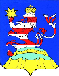 